Методическая разработка по изготовлению панноВ технике стринг арт «новогодние снежинки»Выполнила Победенная Вера Константиновна преподаватель МБУ ДО «ДХШ г. Абинска»Дата проведения: 31.12.2022Тема занятия: Изготовление панно «Новогодние снежинки» в технике стринг артКолличество часов: 4 часа по 4 минутЦель: Формирование знаний, умений и навыков изготовления работы в технике стринг артЗадачи: Образовательная: закрепить полученные знания и умения Развивающая: развить в учащихся творческие и художественные способности, развить умение правильно подбирать цветаВоспитательная: воспитание аккуратности, усидчивости и ответственного отношения к работеТип занятия: комбинированныйТеоретическая часть занятияМетоды и приёмы: Объяснительно-иллюстративныйРепродуктивныйТехнические средства:Ноутбук, презентация по темеДидактическое обезпечение:Пример работыИнтересные факты о снежинках: 1. Образуются на небе из микроскопических капель воды и пылевых частиц. 2. Представляют собой причудливо собранную конструкцию из ледяных кристаллов, преимущественно в виде шестигранных звёздочек или пластинок. Хотя бывают и исключения. 3. По мере приближения к земле, в результате конденсации воды из воздуха, они растут и приобретают свою неповторимую форму. 4. Живут только в полёте!Объяснение техники безопасностиПрактическая частьДля выполнения работы нам необходимо:ПеноплексКистиГуашьГвозди(тексы)Нити ирисНожницы Ход работыШаг 1 (подготовка фона)Для начала берем пеноплекс размером 30х30 и закрашиваем всю поверхность синей гуашью. Для красоты изделия можно добавить оттенки и разводы с помощью белой или голубой гуаши. Ждём полного засыхания.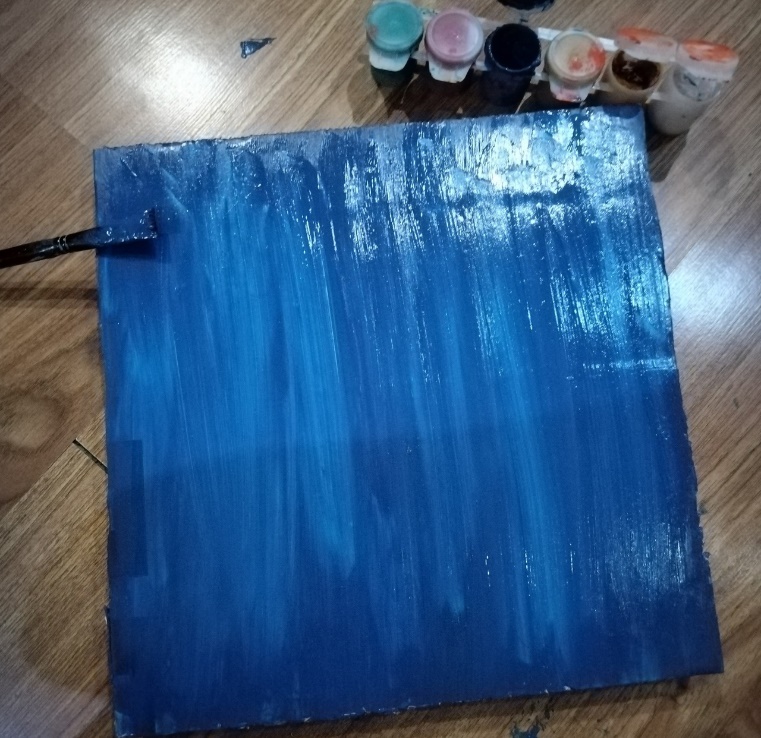 Шаг 2 (переносим схему)Для удобства можно наметить нашу снежинку с помощью иглы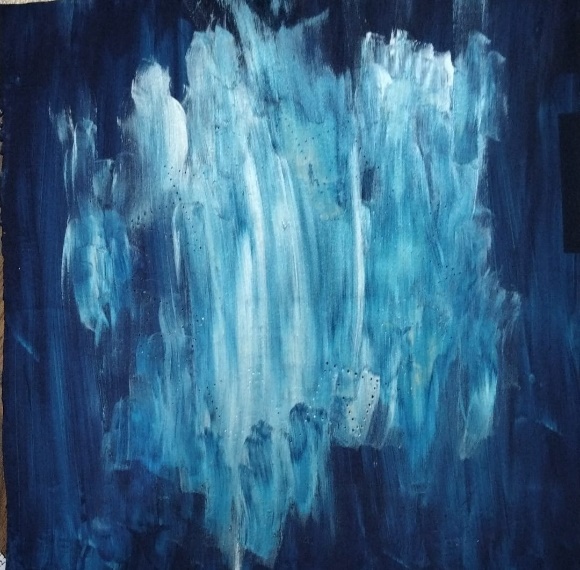 Шаг 3 (гвозди)Обозначаем снежинку с помощью гвоздей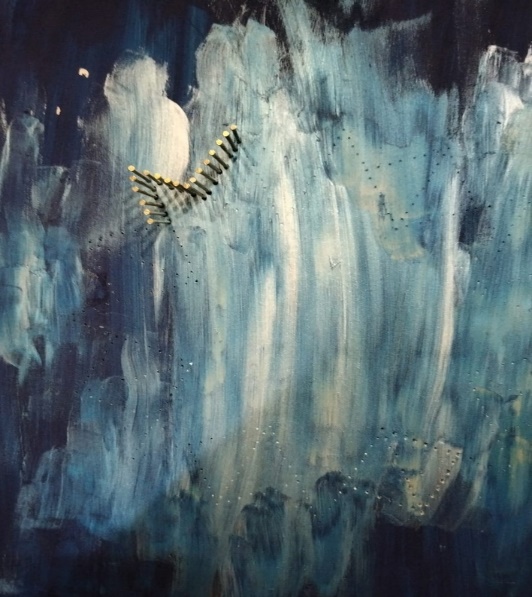 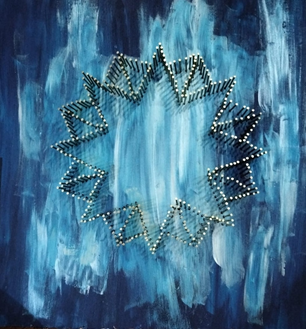 Шаг 4 (нить)Закрепляем нить с помощью узелка и тянем от гвоздя к гвоздю в зеркальной последовательности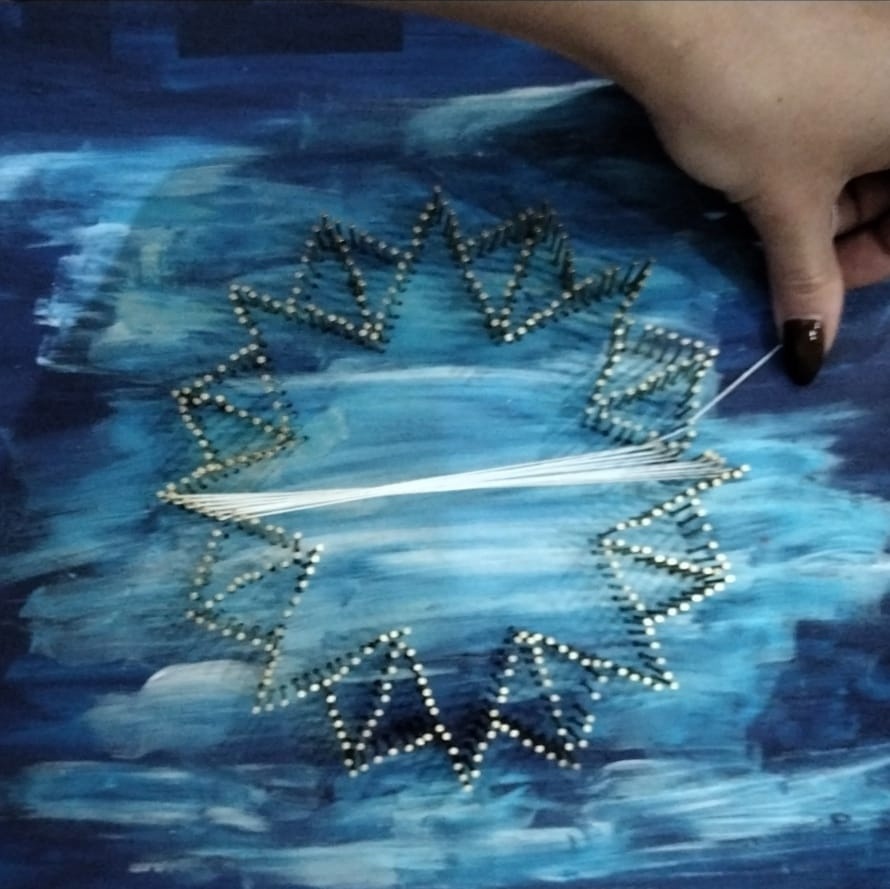 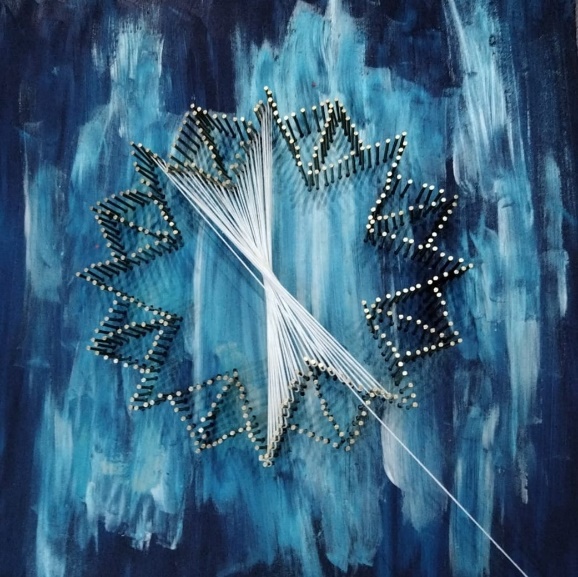 Шаг 5 (заключение)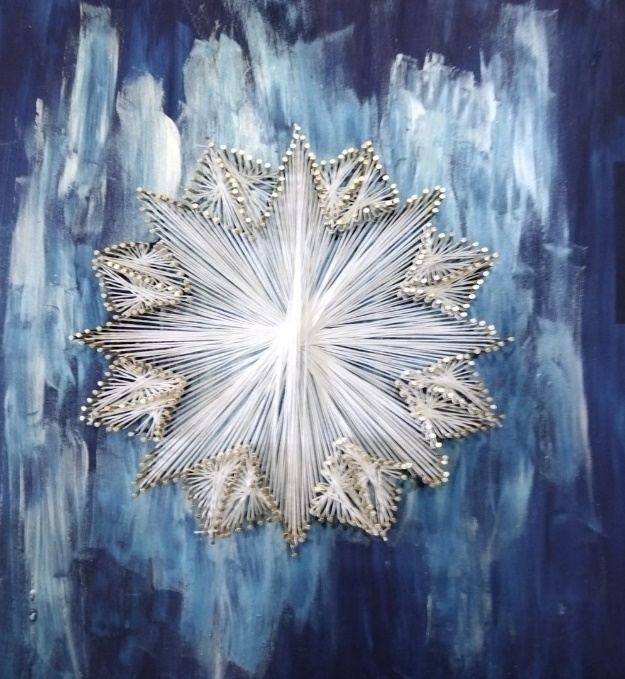 В конце занятия проводим просмотр, ставим оценки, узнаем мнение детей о прошедшем уроке